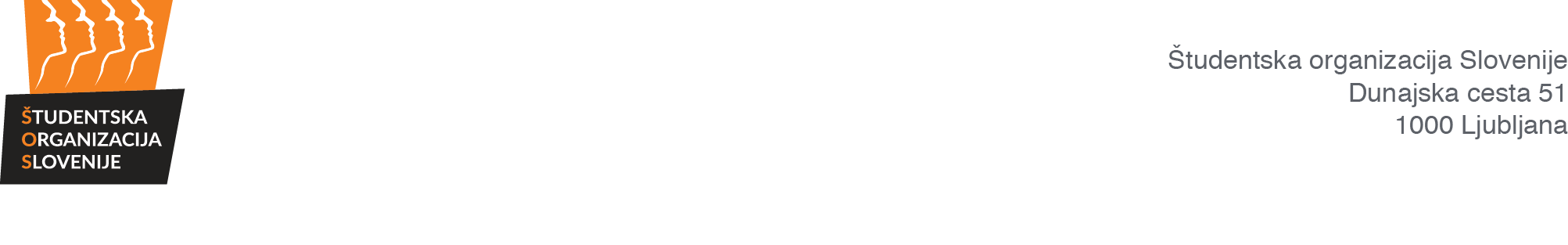 		NADZORNA KOMISIJAZapisnik 24. redne sejeNadzorne komisije Študentske organizacije Slovenije,ki je potekala preko aplikacije ZOOM.Prisotni člani NK ŠOS: Matej Kekič, Sandra Verdev, Ajda Habjanič, Tina Šoln, David Bohar, Alen Kočar, Beluar Nasufi, Nina BjelicaOdsotni člani NK ŠOS: Ostali prisotni: Tjaša MeleJavnost: /Predsednik Nadzorne komisije Študentske organizacije Slovenije (v nadaljevanju: NK ŠOS) je ob 19.02 ugotovil, da je NK ŠOS sklepčna, saj je bilo prisotnih 8 članov NK ŠOS.AD 1. Potrditev dnevnega redaSKLEP 1:»Nadzorna komisija ŠOS potrjuje dnevni red 24. redne seje NK ŠOS: Predlog dnevnega reda:1. Potrditev dnevnega reda2. Potrditev zapisnika 23. redne seje NK ŠOS3. Letna poročila OO ŠOS in ŠOS 20194. Razdelitev letnih poročil OO ŠOS in ŠOS 20205. Razno.«Sklep je sprejet.AD 2. Potrditev zapisnika 23. redne seje NK ŠOSSKLEP 2: »Nadzorna komisija ŠOS potrjuje zapisnik 23. redne seje NK ŠOS.«
Sklep je sprejet. AD 3. Letna poročila OO ŠOS in ŠOS 2019SKLEP 3: »NK ŠOS se seznanja s popolnostjo letnega poročila za leto 2019 OO ŠOS– Študentski klub mladih Šentjur.«
Sklep je sprejet. SKLEP 4: »NK ŠOS se seznanja s popolnostjo letnega poročila za leto 2019 OO ŠOS– Klub tržiških študentov.«
Sklep je sprejet. SKLEP 5: »NK ŠOS pozove k dopolnitvam letnega poročila za leto 2019 OO ŠOS –Klub študentov občine Piran.«
Sklep je sprejet. SKLEP 6: »NK ŠOS se seznanja s popolnostjo letnega poročila za leto 2019 OO ŠOS– Klub študentov Kranj.«
Sklep je sprejet. SKLEP 7: »NK ŠOS se seznanja s popolnostjo letnega poročila za leto 2019 OO ŠOS– Klub vrhniških študentov.«
Sklep je sprejet. SKLEP 8: »NK ŠOS pozove k dopolnitvam letnega poročila za leto 2019 OO ŠOS – Klub kočevskih študentov.«
Sklep je sprejet. SKLEP 9: »NK ŠOS se seznanja s popolnostjo letnega poročila za leto 2019 OO ŠOS– Klub študentov občine Koper.«
Sklep je sprejet.AD. 4. Razdelitev letnih poročil OO ŠOS in ŠOS 2020SKLEP 10: »NK ŠOS se seznanja z razdelitvijo letnih poročil ŠOS in OO ŠOS 2020.«
Sklep je sprejet. AD. 5. RaznoDatum: 19. 7. 2021Začetek seje: 19.02Konec seje: 19.30ZA: 8PROTI: 0VZDRŽAN: 0ZA: 8PROTI: 0VZDRŽAN: 0ZA: 8PROTI: 0VZDRŽAN: 0ZA: 8PROTI: 0VZDRŽAN: 0ZA: 8PROTI: 0VZDRŽAN: 0ZA: 8PROTI: 0VZDRŽAN: 0ZA: 8PROTI: 0VZDRŽAN: 0ZA: 8PROTI: 0VZDRŽAN: 0ZA: 8PROTI: 0VZDRŽAN: 0ZA: 8PROTI: 0VZDRŽAN: 0Zapisnik zapisal:Zapisnik potrjuje:Tjaša Mele l. r.Matej Kekič l. r.Tajnica Nadzorne komisije ŠOSPredsednik Nadzorne komisije ŠOS